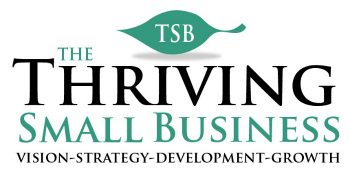 Example Employee Performance Appraisal Form:Note:  This document is meant to serve as an example form and should not be construed as a legal document.  Please contact a legal professional for legal language for your specific organization.ABC Business 20XX Performance AppraisalEmployee Name:  _________________________________Department:  _____________________________________Please check the box that best describes frequency of meeting performance measure.ABC Business 20XX Performance AppraisalEmployee Name:  _________________________________Department:  _____________________________________Please check the box that best describes frequency of meeting performance measure.ABC Business 20XX Performance AppraisalEmployee Name:  _________________________________Department:  _____________________________________Please check the box that best describes frequency of meeting performance measure.ABC Business 20XX Performance AppraisalEmployee Name:  _________________________________Department:  _____________________________________Please check the box that best describes frequency of meeting performance measure.ABC Business 20XX Performance AppraisalEmployee Name:  _________________________________Department:  _____________________________________Please check the box that best describes frequency of meeting performance measure.ABC Business 20XX Performance AppraisalEmployee Name:  _________________________________Department:  _____________________________________Please check the box that best describes frequency of meeting performance measure.ABC Business 20XX Performance AppraisalEmployee Name:  _________________________________Department:  _____________________________________Please check the box that best describes frequency of meeting performance measure.ABC Business 20XX Performance AppraisalEmployee Name:  _________________________________Department:  _____________________________________Please check the box that best describes frequency of meeting performance measure.Customer Focus:  Employee understands who their customers are and proactively responds to customer needs.  Employee adheres to service standards with every customer contact. Customer Focus:  Employee understands who their customers are and proactively responds to customer needs.  Employee adheres to service standards with every customer contact. Customer Focus:  Employee understands who their customers are and proactively responds to customer needs.  Employee adheres to service standards with every customer contact. Customer Focus:  Employee understands who their customers are and proactively responds to customer needs.  Employee adheres to service standards with every customer contact. Customer Focus:  Employee understands who their customers are and proactively responds to customer needs.  Employee adheres to service standards with every customer contact. Customer Focus:  Employee understands who their customers are and proactively responds to customer needs.  Employee adheres to service standards with every customer contact. Customer Focus:  Employee understands who their customers are and proactively responds to customer needs.  Employee adheres to service standards with every customer contact. Customer Focus:  Employee understands who their customers are and proactively responds to customer needs.  Employee adheres to service standards with every customer contact. Never122Sometimes344Always5Employee Self AssessmentEmployee CommentsManager AssessmentManager CommentsTeamwork:  Employee values team interactions and works effectively with others.  Is a team player and helps encourage and orient new team members.  Is able to balance personal effort with project team effort.Teamwork:  Employee values team interactions and works effectively with others.  Is a team player and helps encourage and orient new team members.  Is able to balance personal effort with project team effort.Teamwork:  Employee values team interactions and works effectively with others.  Is a team player and helps encourage and orient new team members.  Is able to balance personal effort with project team effort.Teamwork:  Employee values team interactions and works effectively with others.  Is a team player and helps encourage and orient new team members.  Is able to balance personal effort with project team effort.Teamwork:  Employee values team interactions and works effectively with others.  Is a team player and helps encourage and orient new team members.  Is able to balance personal effort with project team effort.Teamwork:  Employee values team interactions and works effectively with others.  Is a team player and helps encourage and orient new team members.  Is able to balance personal effort with project team effort.Teamwork:  Employee values team interactions and works effectively with others.  Is a team player and helps encourage and orient new team members.  Is able to balance personal effort with project team effort.Teamwork:  Employee values team interactions and works effectively with others.  Is a team player and helps encourage and orient new team members.  Is able to balance personal effort with project team effort.Never122Sometimes34Always5Always5Employee Self AssessmentEmployee CommentsManager AssessmentManager CommentsJob knowledge:  Employee understands every aspect of job tasks and responsibilities and proactively updates job skills.  Offers assistance to help others improve job skills. Job knowledge:  Employee understands every aspect of job tasks and responsibilities and proactively updates job skills.  Offers assistance to help others improve job skills. Job knowledge:  Employee understands every aspect of job tasks and responsibilities and proactively updates job skills.  Offers assistance to help others improve job skills. Job knowledge:  Employee understands every aspect of job tasks and responsibilities and proactively updates job skills.  Offers assistance to help others improve job skills. Job knowledge:  Employee understands every aspect of job tasks and responsibilities and proactively updates job skills.  Offers assistance to help others improve job skills. Job knowledge:  Employee understands every aspect of job tasks and responsibilities and proactively updates job skills.  Offers assistance to help others improve job skills. Job knowledge:  Employee understands every aspect of job tasks and responsibilities and proactively updates job skills.  Offers assistance to help others improve job skills. Job knowledge:  Employee understands every aspect of job tasks and responsibilities and proactively updates job skills.  Offers assistance to help others improve job skills. Never122Sometimes34Always5Always5Employee Self AssessmentEmployee CommentsManager AssessmentManager CommentsCommunication:  Employee communicates professionally with others, in print and shares thoughts and ideas appropriately.  Listens to others and asks questions for clarification.  Controls emotions under pressure.Communication:  Employee communicates professionally with others, in print and shares thoughts and ideas appropriately.  Listens to others and asks questions for clarification.  Controls emotions under pressure.Communication:  Employee communicates professionally with others, in print and shares thoughts and ideas appropriately.  Listens to others and asks questions for clarification.  Controls emotions under pressure.Communication:  Employee communicates professionally with others, in print and shares thoughts and ideas appropriately.  Listens to others and asks questions for clarification.  Controls emotions under pressure.Communication:  Employee communicates professionally with others, in print and shares thoughts and ideas appropriately.  Listens to others and asks questions for clarification.  Controls emotions under pressure.Communication:  Employee communicates professionally with others, in print and shares thoughts and ideas appropriately.  Listens to others and asks questions for clarification.  Controls emotions under pressure.Communication:  Employee communicates professionally with others, in print and shares thoughts and ideas appropriately.  Listens to others and asks questions for clarification.  Controls emotions under pressure.Communication:  Employee communicates professionally with others, in print and shares thoughts and ideas appropriately.  Listens to others and asks questions for clarification.  Controls emotions under pressure.Never122Sometimes34Always5Always5Employee Self AssessmentEmployee CommentsManager AssessmentManager CommentsAttendance and punctuality:  Employee shows up for work at assigned time and provides ample notice when unable to come to work.  Uses designated time off forms to request time away from work.  Attendance and punctuality:  Employee shows up for work at assigned time and provides ample notice when unable to come to work.  Uses designated time off forms to request time away from work.  Attendance and punctuality:  Employee shows up for work at assigned time and provides ample notice when unable to come to work.  Uses designated time off forms to request time away from work.  Attendance and punctuality:  Employee shows up for work at assigned time and provides ample notice when unable to come to work.  Uses designated time off forms to request time away from work.  Attendance and punctuality:  Employee shows up for work at assigned time and provides ample notice when unable to come to work.  Uses designated time off forms to request time away from work.  Attendance and punctuality:  Employee shows up for work at assigned time and provides ample notice when unable to come to work.  Uses designated time off forms to request time away from work.  Attendance and punctuality:  Employee shows up for work at assigned time and provides ample notice when unable to come to work.  Uses designated time off forms to request time away from work.  Attendance and punctuality:  Employee shows up for work at assigned time and provides ample notice when unable to come to work.  Uses designated time off forms to request time away from work.  Never122Sometimes34Always5Always5Employee Self AssessmentEmployee CommentsManager AssessmentManager CommentsCompletion of goals (refer to goal document):Goal #1 – Facilitate employee focus group.Completion of goals (refer to goal document):Goal #1 – Facilitate employee focus group.Completion of goals (refer to goal document):Goal #1 – Facilitate employee focus group.Completion of goals (refer to goal document):Goal #1 – Facilitate employee focus group.Completion of goals (refer to goal document):Goal #1 – Facilitate employee focus group.Completion of goals (refer to goal document):Goal #1 – Facilitate employee focus group.Completion of goals (refer to goal document):Goal #1 – Facilitate employee focus group.Completion of goals (refer to goal document):Goal #1 – Facilitate employee focus group.Not Started1Not Started12In Process34Completed5Completed5Employee Self AssessmentEmployee CommentsManager AssessmentManager CommentsOverall PerformanceOverall PerformanceOverall PerformanceOverall PerformanceOverall PerformanceOverall PerformanceOverall PerformanceOverall PerformanceNeeds Immediate Improvement122Meets Requirements34Exceeds Expectations5Exceeds Expectations5Employee AssessmentEmployee CommentsManager AssessmentManager CommentsList any employee accomplishments for the year that were not part of predetermined goals.List any employee accomplishments for the year that were not part of predetermined goals.List any employee accomplishments for the year that were not part of predetermined goals.List any employee accomplishments for the year that were not part of predetermined goals.List any employee accomplishments for the year that were not part of predetermined goals.List any employee accomplishments for the year that were not part of predetermined goals.List any employee accomplishments for the year that were not part of predetermined goals.List any employee accomplishments for the year that were not part of predetermined goals.Employee CommentsManager CommentsEmployee Development Plan (including any continuing education needs).Employee Development Plan (including any continuing education needs).Employee Development Plan (including any continuing education needs).Employee Development Plan (including any continuing education needs).Employee Development Plan (including any continuing education needs).Employee Development Plan (including any continuing education needs).Employee Development Plan (including any continuing education needs).Employee Development Plan (including any continuing education needs).Employee Signature:  _________________________________________ Date: _________________Manager Signature: ___________________________________________ Date: _________________Employee Signature:  _________________________________________ Date: _________________Manager Signature: ___________________________________________ Date: _________________Employee Signature:  _________________________________________ Date: _________________Manager Signature: ___________________________________________ Date: _________________Employee Signature:  _________________________________________ Date: _________________Manager Signature: ___________________________________________ Date: _________________Employee Signature:  _________________________________________ Date: _________________Manager Signature: ___________________________________________ Date: _________________Employee Signature:  _________________________________________ Date: _________________Manager Signature: ___________________________________________ Date: _________________Employee Signature:  _________________________________________ Date: _________________Manager Signature: ___________________________________________ Date: _________________Employee Signature:  _________________________________________ Date: _________________Manager Signature: ___________________________________________ Date: _________________